Lonely Planet OnlineDecember 2, 2019https://www.lonelyplanet.com/articles/day-trips-from-los-angeles?lpaffil=lp-affiliates&awc=4217_1575481449_a8a5149d2bab5e6cf9349bd6b78a2683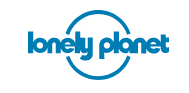 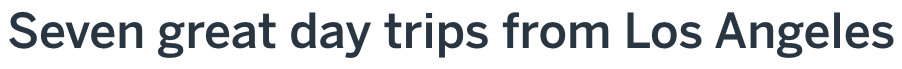 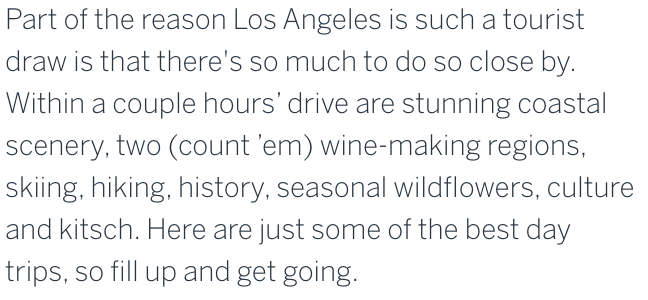 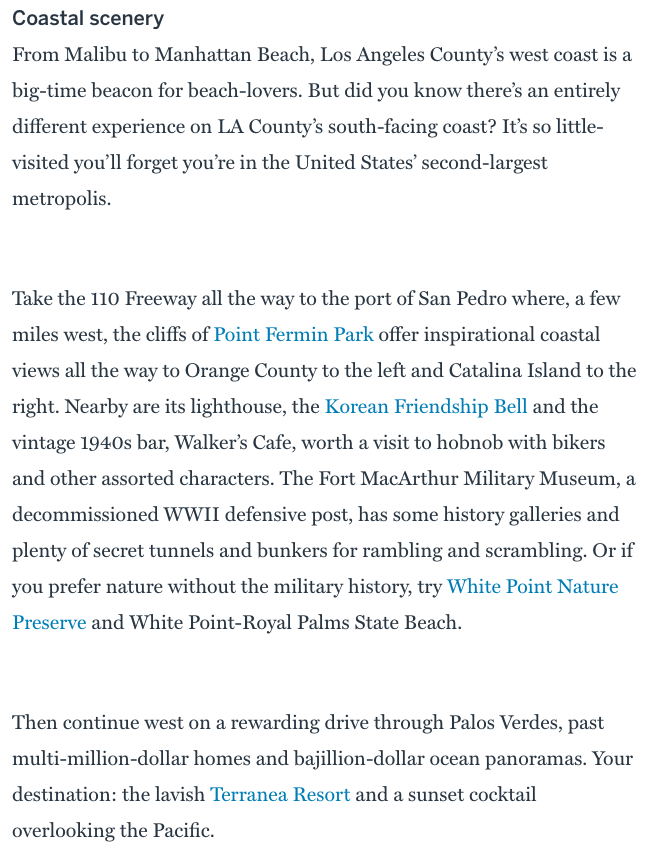 